For highlighted text, districts and schools should fill in the appropriate information or choose the correct option. BIỂU MẪU THƯ ĐĂNG KÝ THAM GIA DÀNH CHO GIA ĐÌNH Kính gửi phụ huynh/người chăm sóc,Tại [Tên Học Khu], ưu tiên hàng đầu của chúng tôi là giữ an toàn cho học sinh con quý vị và để em tiếp tục được đến trường. Chúng tôi viết thư này để cho quý vị biết rằng, theo quy định của Sở Giáo Dục Tiểu Học và Trung Học (DESE) và Sở Y Tế Công Cộng (DPH), học khu chúng tôi cập nhật thông tin về Chương Trình Xét Nghiệm COVID-19 của chúng tôi, có hiệu lực từ XX. Chúng tôi đang tham gia một chương trình xét nghiệm tại nhà nhằm tăng cường hoạt động xét nghiệm cho những học sinh và nhân viên tham gia, bất kể tình trạng chủng ngừa ra sao. Để có thêm thông tin cập nhật về chương trình xét nghiệm toàn tiểu bang này, vui lòng bấm vào đây. Tùy chọn xét nghiệm tại nhà này sẽ bắt đầu [trong tuần của XX]. Bên cạnh tùy chọn xét nghiệm kháng nguyên tại nhà mới này, chúng tôi sẽ tiếp tục [kiểm tra an toàn và/hoặc xét nghiệm theo triệu chứng định kỳ liên quan đến COVID] trong tuần đó. Một phần trong quá trình chuyển đổi chương trình này, chúng tôi tạm ngưng hoạt động Xét Nghiệm và Ở Nhà và theo dấu tiếp xúc đối với những trường hợp tiếp xúc gần khi ở trường. Điều này có nghĩa là nếu con quý vị có thể là một trường hợp tiếp xúc khi ở trường, các em có thể tiếp tục đến trường và không phải kiểm dịch. Hoạt động xét nghiệm tại nhà hoàn toàn mới này là tự nguyện, và chỉ những người tham gia sẽ được nhận các bộ xét nghiệm. Chúng tôi đặc biệt khuyến khích quý vị điền thông tin vào biểu mẫu này trễ nhất là vào XX để đăng ký tham gia. Nếu quý vị có thắc mắc, vui lòng liên hệ với y tá học đường của trường quý vị. Các Chương Trình Xét Nghiệm COVID-19 tại Trường Học chúng tôi:Xét Nghiệm Nhanh Kháng Nguyên Ở Nhà vào [ngày trong tuần] (MỚI biểu đăng ký tham gia)Kiểm Tra An Toàn COVID Định Kỳ hàng tuần (Nếu quý vị vẫn chưa đăng ký, hãy bấm vào đây)Xét Nghiệm Theo Triệu Chứng(Nếu quý vị vẫn chưa đăng ký, hãy bấm vào đây)Tổng Quan: Chương Trình Xét Nghiệm Nhanh Tại NhàThông Tin về Xét Nghiệm: iHealth là một dụng cụ xét nghiệm kháng nguyên do FDA Phê Chuẩn Sử Dụng Khẩn Cấp để sử dụng ở nhà và chỉ tốn 15 phút.Đăng Ký Tham Gia: Để tham gia, quý vị phải đăng ký tham gia bằng cách điền vào [đơn trực tuyến] này. Đăng ký tham gia đồng nghĩa với việc quý vị đồng ý sẽ xem xét các tài liệu huấn luyện hướng dẫn thực hiện xét nghiệm, báo cáo kết quả xét nghiệm dương tính cho trường của học sinh con quý vị, và tiến hành xét nghiệm theo hướng dẫn [của Khu Học Chánh]. Hàng Tuần: Quý vị sẽ nhận một bộ xét nghiệm nhanh tại nhà iHealth hai tuần một lần. Mỗi bộ có chứa hai dụng cụ xét nghiệm cá nhân. Học sinh con quý vị sẽ thực hiện một xét nghiệm mỗi tuần vào [ngày trong tuần]. Báo Cáo Kết Quả Xét Nghiệm Dương Tính: Nếu học sinh con quý vị có kết quả xét nghiệm dương tính với xét nghiệm kháng nguyên tại nhà, quý vị sẽ thông báo cho trường học của các em về kết quả dương tính này, sử dụng [biểu Thông Báo Kết Quả Xét Nghiệm Dương Tính] này. Trường học sẽ giữ bảo mật các kết quả này và sẽ không công khai kết quả của cá nhân. Ngoài ra, đặc biêt khuyến nghị quý vị thông báo kết quả dương tính này cho chuyên gia chăm sóc sức khỏe của quý vị. Dễ Dàng, Miễn Phí, và Linh Hoạt: Xét nghiệm này được thực hiện ở nhà (không phải ở trường), giúp giảm gánh nặng của nhân viên trường học và thời gian tiến hành xét nghiệm, đồng thời tăng cường mức độ linh hoạt cho gia đình khi họ thực hiện xét nghiệm ở nhà miễn phí.Tôi thực hiện xét nghiệm như thế nào?Bấm vào đây để đọc văn bản hướng dẫn đầy đủ về "cách thực hiện" với nhiều ngôn ngữ khác nhauBấm vào đây để xem đoạn video về một học sinh tự tiến hành xét nghiệm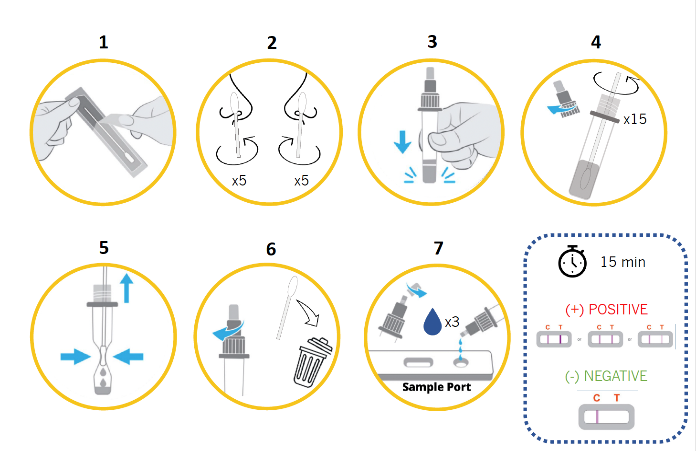 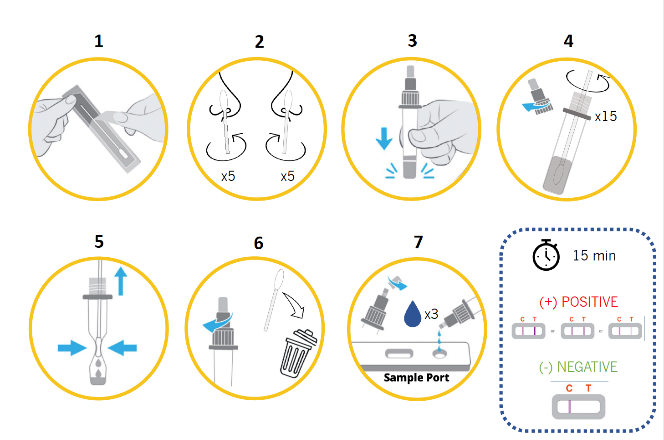 Tôi nộp kết quả xét nghiệm như thế nào?Nộp Kết Quả: Quý vị phải nộp các kết quả xét nghiệm dương tính cho trường học của học sinh con quý vị. [Bấm vào đây] để nộp kết quả xét nghiệm dương tính. Bảo Mật: Các kết quả xét nghiệm dương tính được chia sẻ với khu học chánh của quý vị chỉ với mục đích cung cấp thông tin. Kết quả xét nghiệm của từng cá nhân sẽ được giữ bảo mật, và sẽ không bao giờ được công khai. 